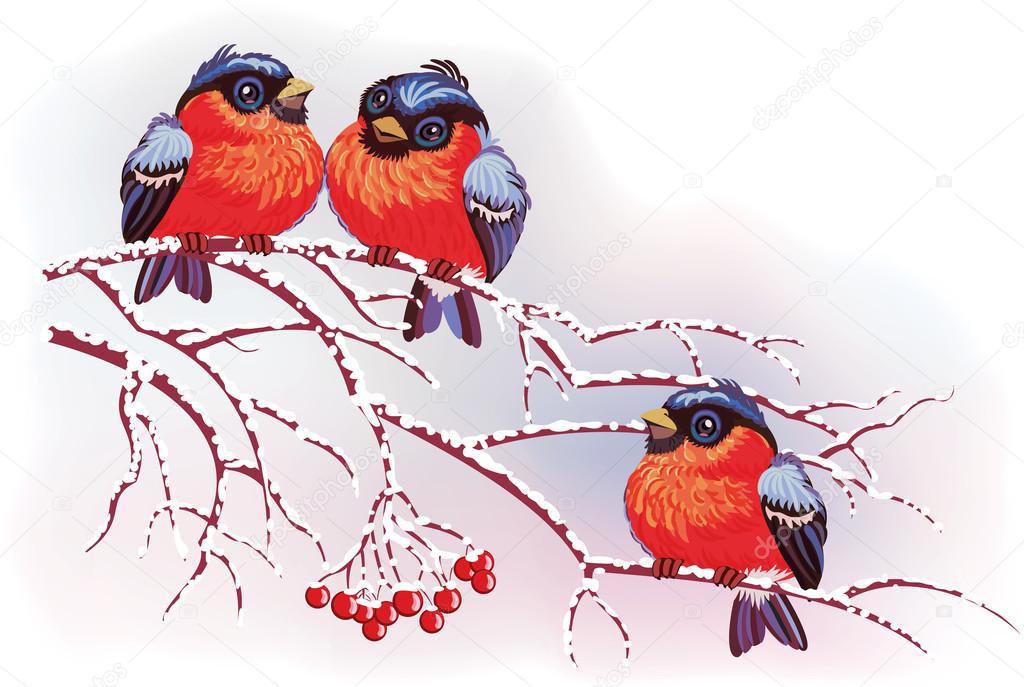 Впереди замечательная пора – зимние каникулы, новогоднее и рождественское счастье!   Несмотря на метели и морозы, эта пора приносит с собой столько тепла для каждой семьи! С ее приходом мы так искренне хотим согреть близких своим теплом и своей любовью, что даже не замечаем за окном снежныеметели и лютые морозы.Период зимних праздников дарит замечательную возможность стать ближе 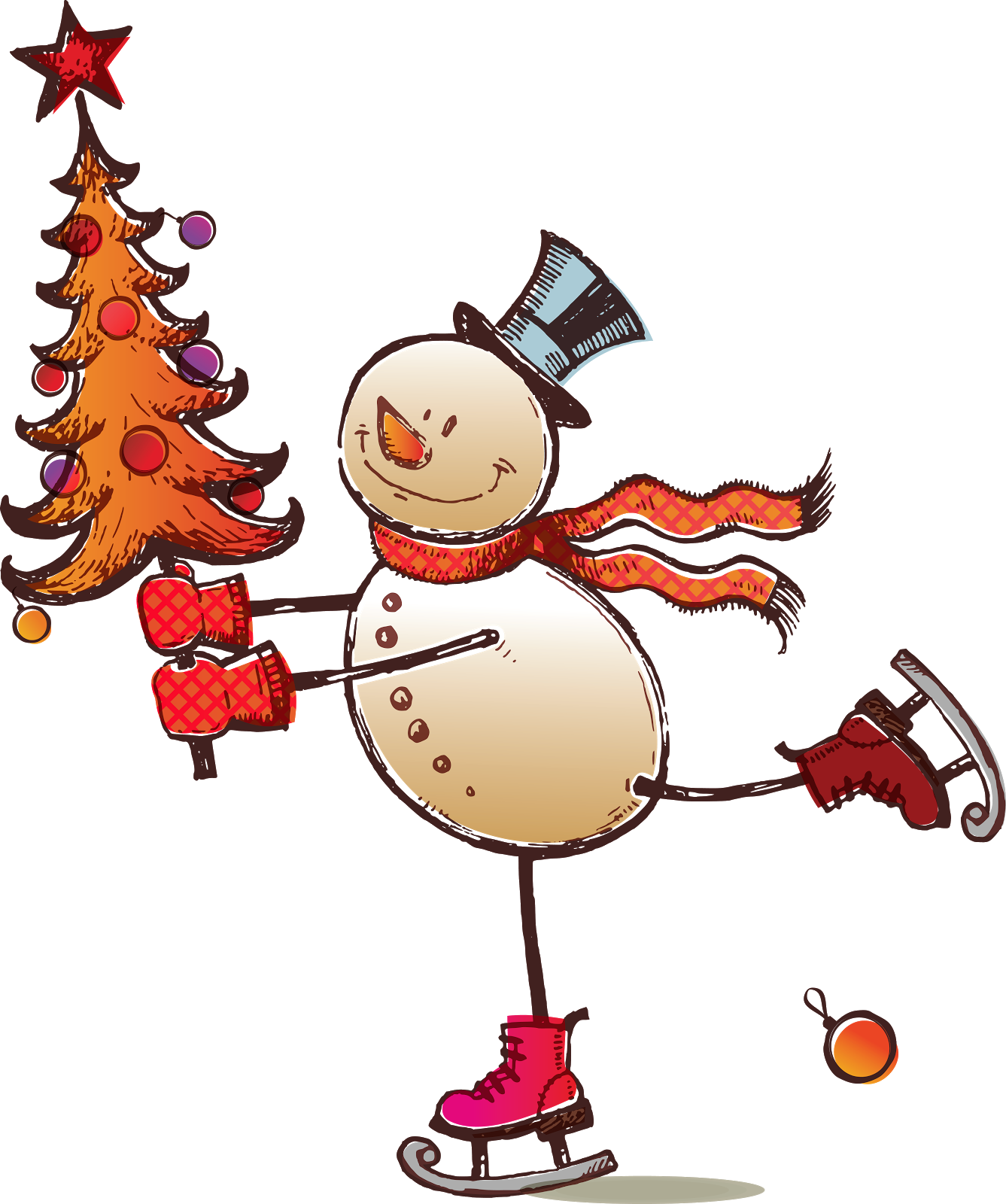 к своим родным и близким людям, поскольку появляется больше возможности провести время вместе с семьей. И столько всего интересного и веселого можно сделать в это время!Мы предлагаем Вам активно и с пользой провести зимние каникулы, окунувшись в мероприятия проекта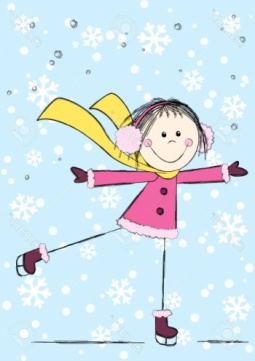 Открытие  Новогодней елки  в пос. Шалакуша «День Новогодних чудес» (жители и гости пос. Шалакуша 5+)Открытие  Новогодней елки  в пос. Шалакуша «День Новогодних чудес» (жители и гости пос. Шалакуша 5+)17 декабря 10.00 ч.  17 декабря 10.00 ч.  Детский Новогодний утренник(жители и гости пос. Шалакуша 3+)Цена билета: 50 руб.Детский Новогодний утренник(жители и гости пос. Шалакуша 3+)Цена билета: 50 руб.Шалакушский ДК30 декабря12.00 ч. Шалакушский ДК30 декабря12.00 ч. Детский Новогодний утренник(жители и гости дер. Ступинская  3+)Цена билета: 30 руб.Детский Новогодний утренник(жители и гости дер. Ступинская  3+)Цена билета: 30 руб.Ступинский ДК30 декабря16.00 ч.Ступинский ДК30 декабря16.00 ч.Новогодняя игровая программа для всей семьи «Зимние забавы» (жители и гости пос. Шалакуша 3+)Цена билета: 50 руб.Шалакушский ДК   03, 05 января14.00 ч.   Шалакушский ДК   03, 05 января14.00 ч.   Детский  Бал-маскарад  «Новогодняя маска»(жители и гости дер. Ступинская  3+)Цена билета: 30 руб.Ступинский ДК06 января18.00 ч. Ступинский ДК06 января18.00 ч. Открытие Новогодней елки «Деревня зажигает огоньки»(жители и гости дер. Лимь 0+)дер. Лимь24 декабря12.00 ч.дер. Лимь24 декабря12.00 ч.Новогодний утренник для детей «Новогоднее волшебство» (жители и гости дер. Воезеро 0+)Воезерская сельская библиотека27  декабря15.00 ч.Воезерская сельская библиотека27  декабря15.00 ч.Детский новогодний утренник «Новогодние приключения Маши и Медведя»(жители и гости дер. Макаровская  0+)Цена билета: 30 руб.Мошинский сельский клуб30 декабря13.00 ч.Мошинский сельский клуб30 декабря13.00 ч.Детский Новогодний утренник  «Дед Мороз и его команда»(жители и гости п. Заозёрный  3+)Цена билета: 30 руб.Клуб пос. Заозёрный 30 декабря13.00 ч. Клуб пос. Заозёрный 30 декабря13.00 ч. Тематический вечер для взрослых «Говорят под Новый год…»(жители и гости дер. Канакша 18+)Цена билета: 20 руб.Канакшанский сельский клуб30 января 21.00 ч. Канакшанский сельский клуб30 января 21.00 ч. Детский новогодний утренник «Дед Мороз спешит на помощь!»(жители и гости дер. Лимь 3 +)Цена билета: 20 руб.Лимский сельский клуб 30 декабря12.00 ч.Лимский сельский клуб 30 декабря12.00 ч.Детский новогодний утренник «Зимней сказочной порой»(жители и гости дер. Канакша 3+)Цена билета: 20 руб.Канакшанский сельский клуб03 января13.00 ч. Канакшанский сельский клуб03 января13.00 ч. Игротека, развлекательно-игровая программа  «В гостях  у Гав-гав»(жители и гости дер. Лимь 3+)Цена билета: 20 руб.Лимский сельский клуб03 января12.00 ч.Лимский сельский клуб03 января12.00 ч.Развлекательно-игровая программа «В гостях у новогодней ёлки»(жители и гости пос. Заозерный 6+)Цена билета: 30 руб.Клуб пос. Заозёрный 03 января 15.00 ч.Клуб пос. Заозёрный 03 января 15.00 ч.Игровая программа «Раз снежок, два снежок!»(жители и гости дер. Макаровская 6+)Мошинский сельский клуб04 января12.00 ч.Мошинский сельский клуб04 января12.00 ч.Празднично-игровая программа «У нас торжество - наступило Рождество»(жители и гости дер. Лимь 6+)Цена билета: 20 руб.Лимская сельская библиотека  07 января12.00 ч.Лимская сельская библиотека  07 января12.00 ч.Познавательно-игровая программа «Поздравляем  с Рождеством – настоящим волшебством!»(жители и гости дер. Макаровская 6+)Мошинский сельский клуб07 января14.00 ч.Мошинский сельский клуб07 января14.00 ч.Праздничная программа «Светлое Рождество»(жители и гости пос. Заозерный 6+)Клуб пос. Заозёрный 07 января13.00 ч.Клуб пос. Заозёрный 07 января13.00 ч.Наименование мероприятия Дата, место и время проведения мероприятияОткрытие Главной городской ёлки (площадь им. Ленина)Спортивная эстафета «Новогодний юмористический забег» 6-23-6716 декабря 12.00 ч.                   13.00 ч. Концерт коллектива эстрадно-спортивного танца «Шанс»цена билета: 100 руб.РЦДО 16 декабря 16.00 ч.Открытие Новогодней ёлки в микр. Каргополь-2(жители  и гости микр. Каргополь-2)23 января12.00 ч. Дворовый праздник по открытию Новогодней елки и катка на пл. Советская23 декабря13.00 ч. Новогодний концерт в Детской школе искусств(жители и гости города Няндома  и Няндомского района 12+) цена билета: 200 руб. 6 -10- 2324 декабря15.00 ч.Сказка «Новогодняя клёвая история!»(по предварительным заявкам организаций города и района, возраст 0+)цена билета: 150 руб.РЦДО27 декабря 12.00 ч. 28 декабря 18.00 ч.29 декабря 13.00 ч.Новогодняя елка в библиотеке(по предварительным заявкам  6+)цена билета: 50 руб.6-27-69Центральная библиотека21, 22 декабря 16.00 ч.23 декабря 11.00 ч., 16.00 ч. 26 декабря 16.00 ч.27 декабря 15.00 ч. 28 декабря 16.00 ч.29 декабря 16.00 ч. Новогодний бал – маскарад в Комариной заводицена билета: 50 руб.6-17-62ДК «Заря»20 декабря 10 00 ч.21 декабря 16 00 ч.Игровая программа  «Волшебство новогодних затей»(по предварительным заявкам организаций города и района, возраст 0+)                                                                                   цена билета: 150 руб. 6-76-74РЦДО23, 24, 25, 26, 27, 28, 29, 30  декабряНовогодний спектакль «Страна хороших деточек»(по предварительным заявкам  6+)цена билета: 150 руб.                                        6 -23-6729 декабря 15.00 ч.                  17.00ч.30 декабря 15.00 ч.                   17.00 ч.Театрализованное представление  для детей «Новогодняя сказка»(жители и гости д. Андреевская  6+)цена билета: 50 руб.Андреевский сельский клуб 30 декабря15.00 ч.Театрализованный концерт «Весёлый праздник к нам идёт…»(жители и гости  п. Шестиозерский  10+)Шестиозерский клуб30  декабря18.00 ч.Праздничная интерактивная программа «Вокруг ёлки хоровод…» (праздник для малышей +0)Библиотека микр. Каргополь – 230, 31  декабря13.00 ч.Новогодние гуляния на пл. им. Ленина(жители и гости города Няндома и Няндомского района)01 января   01.00 ч. - 03.00 ч.Областные отборочные соревнования по лыжным гонкам6-74-6802 января – 08 январяКвест – игра «Дядя Фёдор и Компания» -«Простоквашинские тропинки», «Игротека»,(жители и гости города Няндома и Няндомского района 6+)Библиотека микр. Каргополь – 202 января 14.00 ч.Межмуниципальные соревнования  по мини-футболу(среди юношей)6-74-68Няндомский районный центр культуры и спорта05 январяЭкскурсионные и выставочные программы - «Традиции и обычаи Северного дома»;- «В мастерской художника Юрия Михайловича Шаблыкина»;- «Савва Мамонтов и его Няндома»(жители и гости города Няндома и Няндомского района 6+)Цена билетов: детский - 60 руб.; льготный – 60 руб., взрослый  – 100 руб.Пешеходная экскурсия до 5 чел. 500 руб.6-12-51Краеведческий центр «Дом Няна»03, 04, 05 января  12.00 ч. – 15.00 ч.Новогодний квест «Новый год шагает по планете», творческая мастерская(жители и гости города Няндома и Няндомского района  6+)Цена билета: 10 руб.Няндомская центральная районная библиотека03 января13.00 ч.16.00 ч.Дворовые игры - новогодние забавы (спортивные семейные соревнования) (жители и гости города Няндома и Няндомского района  6+)площадь Советская  03 января12.00 ч.  Игротека, праздничный киносеанс «Девять рождественских псов» (жители и гости города Няндома и Няндомского района 6+ ) 6-17-62Цена билета: 10 руб.ДК «Заря»04 января13.00 ч. Новогодние забавы – детские дворовые игры(жители и гости города Няндома и Няндомского района 6+ ) 6-23-67площадка  возле НЦКС04 января12.00 ч. Новогодний утренник (жители и гости города Няндома и Няндомского района 3+)6-23-67Цена билета: 50 руб.Няндомский районный центр культуры и спорта 05 января11.00 ч. Бал-маскарад  «Комар Комарович на зимних каникулах»»(жители и гости города Няндома и Няндомского района  10+)6-17-62Цена билета: 100 руб.ДК «Заря»05 января 14.00 ч.06 января 11.00 ч.Январские посиделки «В дни Рождества жди волшебства» (жители и гости города Няндома  и Няндомского района  6+)6-27-69Цена билета: 10 - 50 руб.Няндомская центральная районная библиотека05 января 14.00 ч. – 18.00 ч. Рождественская лыжная гонкаГородской парк 06 января 10.00 ч. Рожественский турнир  по настольному теннисуНяндомский районный центр культуры и спорта 06 января 11.00 ч. Праздничный концерт «Под Рождество»(жители и гости города Няндома и Няндомского района 12+)6 – 10- 23Цена билета: 150 руб.ДШИ06 января 15.00 ч.Семейный спортивный праздник СКК «Островичное»(жители и гости города Няндома и Няндомского района)07 января 12.00 ч. – 15.00 ч.